Pesticide Program Update: EPA Finalizes Glyphosate MitigationU.S. EPA Office of Chemical Safety and Pollution Prevention sent this bulletin at 01/30/2020 10:57 AM EST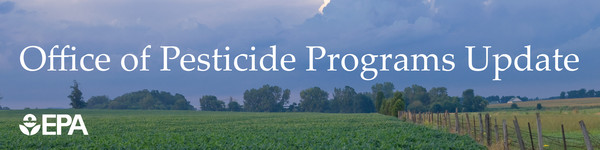 